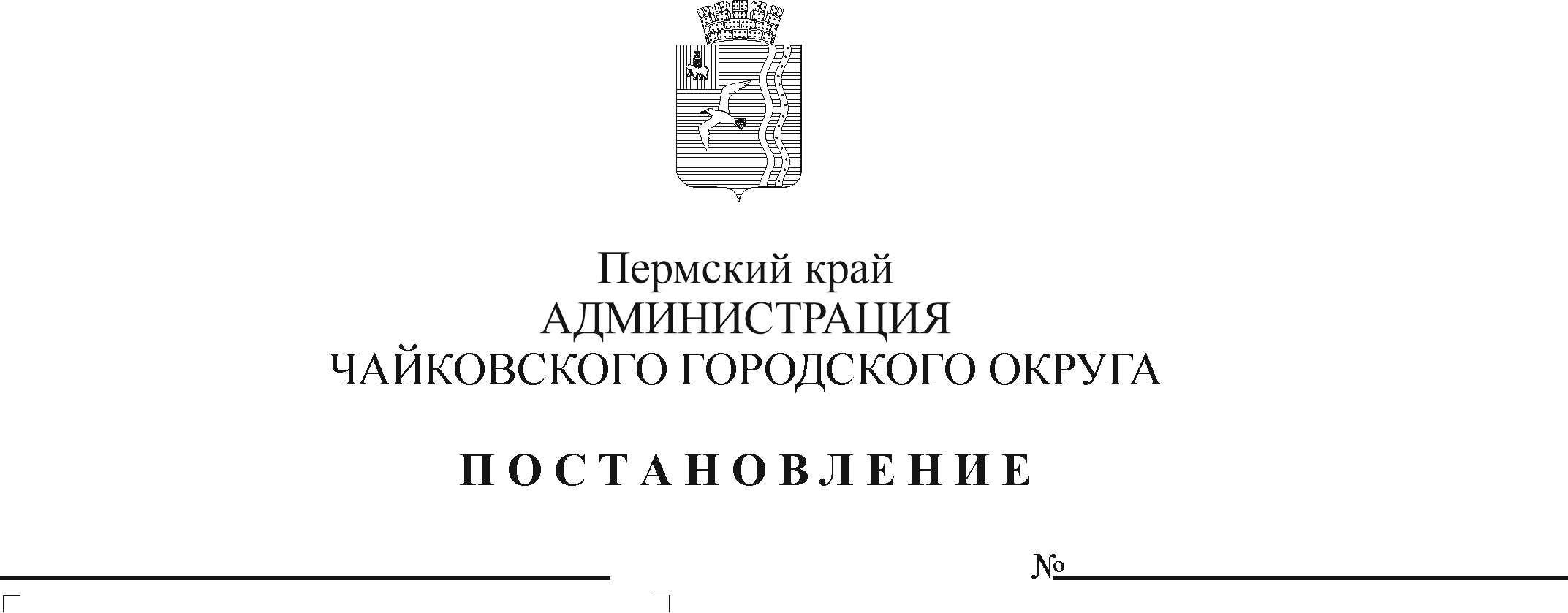 В соответствии со статьей 179 Бюджетного кодекса Российской Федерации, статьей 37 Федерального закона от 6 октября 2003 г. № 131-ФЗ «Об общих принципах организации местного самоуправления в Российской Федерации», Уставом Чайковского городского округа, постановлением администрации города Чайковского от 19 февраля 2019 г. № 249 «Об утверждении Порядка разработки, реализации и оценки эффективности муниципальных программ Чайковского городского округа» ПОСТАНОВЛЯЮ:1. Утвердить прилагаемые изменения, которые вносятся в муниципальную программу «Развитие образования Чайковского городского округа», утвержденную постановлением администрации города Чайковского от 15 января  2019 г. № 5/1 (в редакции постановлений администрации Чайковского городского округа от 21.06.2019 № 1155, от 14.08.2019 № 1384, от 05.09.2019 № 1497, от 23.03.2020 № 308, от 07.05.2020 № 463, от 29.06.2020 № 612, от 09.07.2020 № 639).2. Опубликовать постановление в муниципальной газете «Огни Камы» и разместить на официальном сайте администрации Чайковского городского округа.3. Постановление вступает в силу после его официального опубликования и распространяется на правоотношения, возникшие с 3 сентября 2020 г. Глава городского округа –глава администрацииЧайковского городского округа                                                     Ю.Г. ВостриковУТВЕРЖДЕНЫпостановлением администрацииЧайковского городского округаот __________ № ____ИЗМЕНЕНИЯ,которые вносятся в муниципальную программу «Развитие образования Чайковского городского округа» В паспорте программы позицию:изложить в следующей редакции:В паспорте подпрограммы 1 «Дошкольное образование» позицию:изложить в следующей редакции:3.  В паспорте подпрограммы 2 «Начальное, основное, среднее общее образование» позицию:изложить в следующей редакции:4. Приложение 7 к Программе изложить в новой редакции:Приложение 7к муниципальной программе «Развитие образования Чайковского городского округа» Сводные финансовые затраты и показатели результативности выполнения муниципальной программы «Развитие образования Чайковского городского округа»Объемы бюджетных ассигнований ПрограммыОбъемы бюджетных ассигнований ПрограммыОбъемы бюджетных ассигнований ПодпрограммыВсего – 2 384 995,394 тыс. рублей, в том числе 2019 год – 618 433,510 тыс. рублей2020 год – 671 317,161 тыс. рублей2021 год – 582 632,074 тыс. рублей2022 год – 512 612,649 тыс. рублейОбъемы бюджетных ассигнований ПодпрограммыВсего – 2 385 045,394 тыс. рублей, в том числе 2019 год – 618 433,510 тыс. рублей2020 год – 671 367,161 тыс. рублей2021 год – 582 632,074 тыс. рублей2022 год – 512 612,649 тыс. рублейОбъемы бюджетных ассигнований ПодпрограммыВсего – 3 418 405,496 тыс. рублей, в том числе 2019 год – 969 345,467 тыс. рублей2020 год – 1 063 626,293 тыс. рублей2021 год – 692 323,565 тыс. рублей2022 год – 693 110,171 тыс. рублейОбъемы бюджетных ассигнований ПодпрограммыВсего – 3 418 865,496 тыс. рублей, в том числе 2019 год – 969 345,467 тыс. рублей2020 год – 1 064 086,293 тыс. рублей2021 год – 692 323,565 тыс. рублей2022 год – 693 110,171 тыс. рублейНаименование задачи/мероприятияИсполнительИсточник финансированияОбъем финансирования, тыс. рублейОбъем финансирования, тыс. рублейОбъем финансирования, тыс. рублейОбъем финансирования, тыс. рублейОбъем финансирования, тыс. рублейПоказатели результативности выполнения программыПоказатели результативности выполнения программыПоказатели результативности выполнения программыПоказатели результативности выполнения программыПоказатели результативности выполнения программыПоказатели результативности выполнения программыПоказатели результативности выполнения программыПоказатели результативности выполнения программыНаименование задачи/мероприятияИсполнительИсточник финансированияВсегоВ том числеВ том числеВ том числеВ том числеНаименование показателяед. измБазовое значениеПланПланПланПланПланНаименование задачи/мероприятияИсполнительИсточник финансированияВсего2019 г.2020 г.2021 г.2022 г.Наименование показателяед. измБазовое значение2019 г.2020 г.2021 г.2022 г.2022 г.12345678910111213141515Подпрограмма 1 "Дошкольное образование"Подпрограмма 1 "Дошкольное образование"Подпрограмма 1 "Дошкольное образование"Подпрограмма 1 "Дошкольное образование"Подпрограмма 1 "Дошкольное образование"Подпрограмма 1 "Дошкольное образование"Подпрограмма 1 "Дошкольное образование"Подпрограмма 1 "Дошкольное образование"Подпрограмма 1 "Дошкольное образование"Подпрограмма 1 "Дошкольное образование"Подпрограмма 1 "Дошкольное образование"Подпрограмма 1 "Дошкольное образование"Подпрограмма 1 "Дошкольное образование"Подпрограмма 1 "Дошкольное образование"Подпрограмма 1 "Дошкольное образование"Подпрограмма 1 "Дошкольное образование"Цель Подпрограммы 1.  Достижение стабильной жизнедеятельности муниципальной системы дошкольного образования, обеспечивающей повышение доступности качества дошкольного образования для населения Чайковского городского округаЦель Подпрограммы 1.  Достижение стабильной жизнедеятельности муниципальной системы дошкольного образования, обеспечивающей повышение доступности качества дошкольного образования для населения Чайковского городского округаЦель Подпрограммы 1.  Достижение стабильной жизнедеятельности муниципальной системы дошкольного образования, обеспечивающей повышение доступности качества дошкольного образования для населения Чайковского городского округаЦель Подпрограммы 1.  Достижение стабильной жизнедеятельности муниципальной системы дошкольного образования, обеспечивающей повышение доступности качества дошкольного образования для населения Чайковского городского округаЦель Подпрограммы 1.  Достижение стабильной жизнедеятельности муниципальной системы дошкольного образования, обеспечивающей повышение доступности качества дошкольного образования для населения Чайковского городского округаЦель Подпрограммы 1.  Достижение стабильной жизнедеятельности муниципальной системы дошкольного образования, обеспечивающей повышение доступности качества дошкольного образования для населения Чайковского городского округаЦель Подпрограммы 1.  Достижение стабильной жизнедеятельности муниципальной системы дошкольного образования, обеспечивающей повышение доступности качества дошкольного образования для населения Чайковского городского округаЦель Подпрограммы 1.  Достижение стабильной жизнедеятельности муниципальной системы дошкольного образования, обеспечивающей повышение доступности качества дошкольного образования для населения Чайковского городского округаЦель Подпрограммы 1.  Достижение стабильной жизнедеятельности муниципальной системы дошкольного образования, обеспечивающей повышение доступности качества дошкольного образования для населения Чайковского городского округаЦель Подпрограммы 1.  Достижение стабильной жизнедеятельности муниципальной системы дошкольного образования, обеспечивающей повышение доступности качества дошкольного образования для населения Чайковского городского округаЦель Подпрограммы 1.  Достижение стабильной жизнедеятельности муниципальной системы дошкольного образования, обеспечивающей повышение доступности качества дошкольного образования для населения Чайковского городского округаЦель Подпрограммы 1.  Достижение стабильной жизнедеятельности муниципальной системы дошкольного образования, обеспечивающей повышение доступности качества дошкольного образования для населения Чайковского городского округаЦель Подпрограммы 1.  Достижение стабильной жизнедеятельности муниципальной системы дошкольного образования, обеспечивающей повышение доступности качества дошкольного образования для населения Чайковского городского округаЦель Подпрограммы 1.  Достижение стабильной жизнедеятельности муниципальной системы дошкольного образования, обеспечивающей повышение доступности качества дошкольного образования для населения Чайковского городского округаЦель Подпрограммы 1.  Достижение стабильной жизнедеятельности муниципальной системы дошкольного образования, обеспечивающей повышение доступности качества дошкольного образования для населения Чайковского городского округаЦель Подпрограммы 1.  Достижение стабильной жизнедеятельности муниципальной системы дошкольного образования, обеспечивающей повышение доступности качества дошкольного образования для населения Чайковского городского округаЗадача 1. Организация образовательного процесса, осуществление присмотра и ухода за детьми дошкольного возрастаЗадача 1. Организация образовательного процесса, осуществление присмотра и ухода за детьми дошкольного возрастаЗадача 1. Организация образовательного процесса, осуществление присмотра и ухода за детьми дошкольного возрастаЗадача 1. Организация образовательного процесса, осуществление присмотра и ухода за детьми дошкольного возрастаЗадача 1. Организация образовательного процесса, осуществление присмотра и ухода за детьми дошкольного возрастаЗадача 1. Организация образовательного процесса, осуществление присмотра и ухода за детьми дошкольного возрастаЗадача 1. Организация образовательного процесса, осуществление присмотра и ухода за детьми дошкольного возрастаЗадача 1. Организация образовательного процесса, осуществление присмотра и ухода за детьми дошкольного возрастаЗадача 1. Организация образовательного процесса, осуществление присмотра и ухода за детьми дошкольного возрастаЗадача 1. Организация образовательного процесса, осуществление присмотра и ухода за детьми дошкольного возрастаЗадача 1. Организация образовательного процесса, осуществление присмотра и ухода за детьми дошкольного возрастаЗадача 1. Организация образовательного процесса, осуществление присмотра и ухода за детьми дошкольного возрастаЗадача 1. Организация образовательного процесса, осуществление присмотра и ухода за детьми дошкольного возрастаЗадача 1. Организация образовательного процесса, осуществление присмотра и ухода за детьми дошкольного возрастаЗадача 1. Организация образовательного процесса, осуществление присмотра и ухода за детьми дошкольного возрастаЗадача 1. Организация образовательного процесса, осуществление присмотра и ухода за детьми дошкольного возраста1.Предоставление услуги в сфере дошкольного образованияУправление образованияместный бюджет302 364,66376 704,75472 416,26176 658,84976 584,7991.Количество детей в возрасте от 1 до 7 лет, получающих услугу дошкольного образования в муниципальных ДОУ  чел.6659629758245685549754971.Предоставление услуги в сфере дошкольного образованияУправление образованиякраевой бюджет1 877 869,884477 644,537507 483,249472 237,649420 504,4492.Количество детей в возрасте от 1 до 7 лет, получающих услугу дошкольного образования в структурных подразделениях общеобразовательных учрежденийчел.1052132215221442142914291.Предоставление услуги в сфере дошкольного образованияУФиЭРкраевой бюджет31 618,4166 250,5638 455,9518 455,9518 455,9513.Количество детей-инвалидов, обучающихся на домучел. 1212 12 9 772.Оснащение оборудованием образовательных организаций, реализующих программы дошкольного образования, в соответствии с требованиями федерального государственного образовательного стандартаУправление образованиякраевой бюджет4 880,0000,0001 240,0002 080,0001 560,0001.Количество образовательных организаций, оснащенных оборудованиемед.005866Итого по задаче 1Итого по задаче 12 216 732,963560 599,854589 595,461559 432,449507 105,199Задача 2. Обеспечение спроса родителей детей дошкольного  возраста на услуги негосударственного сектораЗадача 2. Обеспечение спроса родителей детей дошкольного  возраста на услуги негосударственного сектораЗадача 2. Обеспечение спроса родителей детей дошкольного  возраста на услуги негосударственного сектораЗадача 2. Обеспечение спроса родителей детей дошкольного  возраста на услуги негосударственного сектораЗадача 2. Обеспечение спроса родителей детей дошкольного  возраста на услуги негосударственного сектораЗадача 2. Обеспечение спроса родителей детей дошкольного  возраста на услуги негосударственного сектораЗадача 2. Обеспечение спроса родителей детей дошкольного  возраста на услуги негосударственного сектораЗадача 2. Обеспечение спроса родителей детей дошкольного  возраста на услуги негосударственного сектораЗадача 2. Обеспечение спроса родителей детей дошкольного  возраста на услуги негосударственного сектораЗадача 2. Обеспечение спроса родителей детей дошкольного  возраста на услуги негосударственного сектораЗадача 2. Обеспечение спроса родителей детей дошкольного  возраста на услуги негосударственного сектораЗадача 2. Обеспечение спроса родителей детей дошкольного  возраста на услуги негосударственного сектораЗадача 2. Обеспечение спроса родителей детей дошкольного  возраста на услуги негосударственного сектораЗадача 2. Обеспечение спроса родителей детей дошкольного  возраста на услуги негосударственного сектораЗадача 2. Обеспечение спроса родителей детей дошкольного  возраста на услуги негосударственного сектораЗадача 2. Обеспечение спроса родителей детей дошкольного  возраста на услуги негосударственного сектораЗадача 2. Обеспечение спроса родителей детей дошкольного  возраста на услуги негосударственного сектора1. Возмещение части затрат частным образовательным организациям за предоставление услуг дошкольного образования, присмотра и ухода за детьмиУправление образованияместный бюджет1 273,746569,940275,306214,250214,2501.Количество  детей дошкольного возраста, получающих услугу по присмотру и уходу в частных образовательных организациях чел. 4844303030301. Возмещение части затрат частным образовательным организациям за предоставление услуг дошкольного образования, присмотра и ухода за детьмиУправление образованиякраевой бюджет15 879,6000,0005 293,2005 293,2005 293,2001.Количество  детей дошкольного возраста, получающих услугу по присмотру и уходу в частных образовательных организациях чел. 484430303030Итого по задаче 2Итого по задаче 217 153,346569,9405 568,5065 507,4505 507,450Задача 3.  Обеспечение детей местами в дошкольных образовательных учрежденияхЗадача 3.  Обеспечение детей местами в дошкольных образовательных учрежденияхЗадача 3.  Обеспечение детей местами в дошкольных образовательных учрежденияхЗадача 3.  Обеспечение детей местами в дошкольных образовательных учрежденияхЗадача 3.  Обеспечение детей местами в дошкольных образовательных учрежденияхЗадача 3.  Обеспечение детей местами в дошкольных образовательных учрежденияхЗадача 3.  Обеспечение детей местами в дошкольных образовательных учрежденияхЗадача 3.  Обеспечение детей местами в дошкольных образовательных учрежденияхЗадача 3.  Обеспечение детей местами в дошкольных образовательных учрежденияхЗадача 3.  Обеспечение детей местами в дошкольных образовательных учрежденияхЗадача 3.  Обеспечение детей местами в дошкольных образовательных учрежденияхЗадача 3.  Обеспечение детей местами в дошкольных образовательных учрежденияхЗадача 3.  Обеспечение детей местами в дошкольных образовательных учрежденияхЗадача 3.  Обеспечение детей местами в дошкольных образовательных учрежденияхЗадача 3.  Обеспечение детей местами в дошкольных образовательных учрежденияхЗадача 3.  Обеспечение детей местами в дошкольных образовательных учрежденияхЗадача 3.  Обеспечение детей местами в дошкольных образовательных учреждениях1. Строительство здания МДОУ в д.Чумна УСиАместный бюджет16 675,2511 012,9704 619,44511 042,8360,000 1. Количество объектов, введенных в эксплуатациюед.0010001. Строительство здания МДОУ в д.Чумна УСиАкраевой бюджет19 831,5690,00013 182,2306 649,3390,0002. Количество мест в дошкольных образовательных учреждениях,        введенных в эксплуатацию после строительства зданий детских садовед.00400001. Строительство здания МДОУ в д.Чумна УСиАфедеральный бюджет0,0000,0000,0000,0000,0002. Количество мест в дошкольных образовательных учреждениях,        введенных в эксплуатацию после строительства зданий детских садовед.00400002. Строительство здания МДОУ в д.ГареваяУСиАместный бюджет17 080,19717 030,19750,0000,0000,000 1. Количество объектов, введенных в эксплуатациюед.0010002. Строительство здания МДОУ в д.ГареваяУСиАкраевой бюджет61 027,5682 676,04958 351,5190,0000,0002. Количество мест в дошкольных образовательных учреждениях,        введенных в эксплуатацию после строительства зданий детских садовед.00400002. Строительство здания МДОУ в д.ГареваяУСиАфедеральный бюджет36 544,50036 544,5000,0000,0000,0002. Количество мест в дошкольных образовательных учреждениях,        введенных в эксплуатацию после строительства зданий детских садовед.0040000Итого по задаче 3Итого по задаче 3Итого по задаче 3151 159,08557 263,71676 203,19417 692,1750,000Итого по подпрограмме 1 Итого по подпрограмме 1 Итого по подпрограмме 1 2 385 045,394618 433,510671 367,161582 632,074512 612,649Подпрограмма 2 «Начальное,  основное,  среднее  общее образование»Подпрограмма 2 «Начальное,  основное,  среднее  общее образование»Подпрограмма 2 «Начальное,  основное,  среднее  общее образование»Подпрограмма 2 «Начальное,  основное,  среднее  общее образование»Подпрограмма 2 «Начальное,  основное,  среднее  общее образование»Подпрограмма 2 «Начальное,  основное,  среднее  общее образование»Подпрограмма 2 «Начальное,  основное,  среднее  общее образование»Подпрограмма 2 «Начальное,  основное,  среднее  общее образование»Подпрограмма 2 «Начальное,  основное,  среднее  общее образование»Подпрограмма 2 «Начальное,  основное,  среднее  общее образование»Подпрограмма 2 «Начальное,  основное,  среднее  общее образование»Подпрограмма 2 «Начальное,  основное,  среднее  общее образование»Подпрограмма 2 «Начальное,  основное,  среднее  общее образование»Подпрограмма 2 «Начальное,  основное,  среднее  общее образование»Подпрограмма 2 «Начальное,  основное,  среднее  общее образование»Подпрограмма 2 «Начальное,  основное,  среднее  общее образование»Подпрограмма 2 «Начальное,  основное,  среднее  общее образование»Цель Подпрограммы 2. Создание возможностей для современного качественного образования детей, их позитивной социализации, разностороннего развития и самореализации в системе начального, основного, среднего общего образования  Цель Подпрограммы 2. Создание возможностей для современного качественного образования детей, их позитивной социализации, разностороннего развития и самореализации в системе начального, основного, среднего общего образования  Цель Подпрограммы 2. Создание возможностей для современного качественного образования детей, их позитивной социализации, разностороннего развития и самореализации в системе начального, основного, среднего общего образования  Цель Подпрограммы 2. Создание возможностей для современного качественного образования детей, их позитивной социализации, разностороннего развития и самореализации в системе начального, основного, среднего общего образования  Цель Подпрограммы 2. Создание возможностей для современного качественного образования детей, их позитивной социализации, разностороннего развития и самореализации в системе начального, основного, среднего общего образования  Цель Подпрограммы 2. Создание возможностей для современного качественного образования детей, их позитивной социализации, разностороннего развития и самореализации в системе начального, основного, среднего общего образования  Цель Подпрограммы 2. Создание возможностей для современного качественного образования детей, их позитивной социализации, разностороннего развития и самореализации в системе начального, основного, среднего общего образования  Цель Подпрограммы 2. Создание возможностей для современного качественного образования детей, их позитивной социализации, разностороннего развития и самореализации в системе начального, основного, среднего общего образования  Цель Подпрограммы 2. Создание возможностей для современного качественного образования детей, их позитивной социализации, разностороннего развития и самореализации в системе начального, основного, среднего общего образования  Цель Подпрограммы 2. Создание возможностей для современного качественного образования детей, их позитивной социализации, разностороннего развития и самореализации в системе начального, основного, среднего общего образования  Цель Подпрограммы 2. Создание возможностей для современного качественного образования детей, их позитивной социализации, разностороннего развития и самореализации в системе начального, основного, среднего общего образования  Цель Подпрограммы 2. Создание возможностей для современного качественного образования детей, их позитивной социализации, разностороннего развития и самореализации в системе начального, основного, среднего общего образования  Цель Подпрограммы 2. Создание возможностей для современного качественного образования детей, их позитивной социализации, разностороннего развития и самореализации в системе начального, основного, среднего общего образования  Цель Подпрограммы 2. Создание возможностей для современного качественного образования детей, их позитивной социализации, разностороннего развития и самореализации в системе начального, основного, среднего общего образования  Цель Подпрограммы 2. Создание возможностей для современного качественного образования детей, их позитивной социализации, разностороннего развития и самореализации в системе начального, основного, среднего общего образования  Цель Подпрограммы 2. Создание возможностей для современного качественного образования детей, их позитивной социализации, разностороннего развития и самореализации в системе начального, основного, среднего общего образования  Цель Подпрограммы 2. Создание возможностей для современного качественного образования детей, их позитивной социализации, разностороннего развития и самореализации в системе начального, основного, среднего общего образования  Задача 1. Обеспечение детей школьного возраста необходимыми условиями для организации образовательного процесса, введения и реализации федеральных государственных стандартов (ФГОС)Задача 1. Обеспечение детей школьного возраста необходимыми условиями для организации образовательного процесса, введения и реализации федеральных государственных стандартов (ФГОС)Задача 1. Обеспечение детей школьного возраста необходимыми условиями для организации образовательного процесса, введения и реализации федеральных государственных стандартов (ФГОС)Задача 1. Обеспечение детей школьного возраста необходимыми условиями для организации образовательного процесса, введения и реализации федеральных государственных стандартов (ФГОС)Задача 1. Обеспечение детей школьного возраста необходимыми условиями для организации образовательного процесса, введения и реализации федеральных государственных стандартов (ФГОС)Задача 1. Обеспечение детей школьного возраста необходимыми условиями для организации образовательного процесса, введения и реализации федеральных государственных стандартов (ФГОС)Задача 1. Обеспечение детей школьного возраста необходимыми условиями для организации образовательного процесса, введения и реализации федеральных государственных стандартов (ФГОС)Задача 1. Обеспечение детей школьного возраста необходимыми условиями для организации образовательного процесса, введения и реализации федеральных государственных стандартов (ФГОС)Задача 1. Обеспечение детей школьного возраста необходимыми условиями для организации образовательного процесса, введения и реализации федеральных государственных стандартов (ФГОС)Задача 1. Обеспечение детей школьного возраста необходимыми условиями для организации образовательного процесса, введения и реализации федеральных государственных стандартов (ФГОС)Задача 1. Обеспечение детей школьного возраста необходимыми условиями для организации образовательного процесса, введения и реализации федеральных государственных стандартов (ФГОС)Задача 1. Обеспечение детей школьного возраста необходимыми условиями для организации образовательного процесса, введения и реализации федеральных государственных стандартов (ФГОС)Задача 1. Обеспечение детей школьного возраста необходимыми условиями для организации образовательного процесса, введения и реализации федеральных государственных стандартов (ФГОС)Задача 1. Обеспечение детей школьного возраста необходимыми условиями для организации образовательного процесса, введения и реализации федеральных государственных стандартов (ФГОС)Задача 1. Обеспечение детей школьного возраста необходимыми условиями для организации образовательного процесса, введения и реализации федеральных государственных стандартов (ФГОС)Задача 1. Обеспечение детей школьного возраста необходимыми условиями для организации образовательного процесса, введения и реализации федеральных государственных стандартов (ФГОС)Задача 1. Обеспечение детей школьного возраста необходимыми условиями для организации образовательного процесса, введения и реализации федеральных государственных стандартов (ФГОС)1. Предоставление услуг в сфере общего образованияУправление образования местный бюджет339 650,11983 431,90782 512,47686 814,06586 891,6711.Количество обучающихся в общеобразовательных учрежденияхчел1247512667126771285512926129261. Предоставление услуг в сфере общего образованияУправление образования краевой бюджет2 346 396,185557 888,566595 839,767595 979,426596 688,4262. Количество обучающихся в специальных и коррекционных образовательных учрежденияхчел.3083082922822792791. Предоставление услуг в сфере общего образованияУФиЭРкраевой бюджет35 582,8157 394,5349 380,1339 404,0749 404,0743. Удельный вес учащихся общеобразовательных учреждений, обучающихся в соответствии с ФГОС%7777868890901. Предоставление услуг в сфере общего образования4. Доля выпускников 11-х классов, получивших аттестаты о среднем образовании%97,697,697,89898,298,2Итого по задаче 1Итого по задаче 12 721 629,119648 715,007687 732,376692 197,565692 984,171Задача 2.  Создание условий, направленных на поддержку и  творческое развитие талантливых детей Задача 2.  Создание условий, направленных на поддержку и  творческое развитие талантливых детей Задача 2.  Создание условий, направленных на поддержку и  творческое развитие талантливых детей Задача 2.  Создание условий, направленных на поддержку и  творческое развитие талантливых детей Задача 2.  Создание условий, направленных на поддержку и  творческое развитие талантливых детей Задача 2.  Создание условий, направленных на поддержку и  творческое развитие талантливых детей Задача 2.  Создание условий, направленных на поддержку и  творческое развитие талантливых детей Задача 2.  Создание условий, направленных на поддержку и  творческое развитие талантливых детей Задача 2.  Создание условий, направленных на поддержку и  творческое развитие талантливых детей Задача 2.  Создание условий, направленных на поддержку и  творческое развитие талантливых детей Задача 2.  Создание условий, направленных на поддержку и  творческое развитие талантливых детей Задача 2.  Создание условий, направленных на поддержку и  творческое развитие талантливых детей Задача 2.  Создание условий, направленных на поддержку и  творческое развитие талантливых детей Задача 2.  Создание условий, направленных на поддержку и  творческое развитие талантливых детей Задача 2.  Создание условий, направленных на поддержку и  творческое развитие талантливых детей Задача 2.  Создание условий, направленных на поддержку и  творческое развитие талантливых детей Задача 2.  Создание условий, направленных на поддержку и  творческое развитие талантливых детей 1. Участие во Всероссийской олимпиаде школьниковУправление образованияместный бюджет550,834172,834126,000126,000126,000 1.Количество участников олимпиадычел.8080808080802. Выплата единовременных премий обучающимся, награжденным знаком отличия Пермского края "Гордость Пермского края"Управление образованиякраевой бюджет0,0000,0000,0000,0000,000 1.Количество учащихся, получателей премийчел.203026262626Итого по задаче 2Итого по задаче 2550,834172,834126,000126,000126,000Задача 3. Обеспечение детей школьного возраста местами в образовательных учрежденияхЗадача 3. Обеспечение детей школьного возраста местами в образовательных учрежденияхЗадача 3. Обеспечение детей школьного возраста местами в образовательных учрежденияхЗадача 3. Обеспечение детей школьного возраста местами в образовательных учрежденияхЗадача 3. Обеспечение детей школьного возраста местами в образовательных учрежденияхЗадача 3. Обеспечение детей школьного возраста местами в образовательных учрежденияхЗадача 3. Обеспечение детей школьного возраста местами в образовательных учрежденияхЗадача 3. Обеспечение детей школьного возраста местами в образовательных учрежденияхЗадача 3. Обеспечение детей школьного возраста местами в образовательных учрежденияхЗадача 3. Обеспечение детей школьного возраста местами в образовательных учрежденияхЗадача 3. Обеспечение детей школьного возраста местами в образовательных учрежденияхЗадача 3. Обеспечение детей школьного возраста местами в образовательных учрежденияхЗадача 3. Обеспечение детей школьного возраста местами в образовательных учрежденияхЗадача 3. Обеспечение детей школьного возраста местами в образовательных учрежденияхЗадача 3. Обеспечение детей школьного возраста местами в образовательных учрежденияхЗадача 3. Обеспечение детей школьного возраста местами в образовательных учрежденияхЗадача 3. Обеспечение детей школьного возраста местами в образовательных учрежденияхСтроительство здания «Средняя общеобразовательная школа в микрорайоне Сайгатский, г. Чайковский»УСиАместный бюджет38 439,82832 020,3086 419,5200,0000,0001.Количество мест, введенных в эксплуатацию после строительства здания школымест00825000Строительство здания «Средняя общеобразовательная школа в микрорайоне Сайгатский, г. Чайковский»УСиАкраевой бюджет658 245,715288 437,318369 808,3970,0000,0002. Количество зданий, введенных в эксплуатациюед.001000Итого по задаче 3Итого по задаче 3696 685,543320 457,626376 227,9170,0000,000Итого по подпрограмме 2Итого по подпрограмме 23 418 865,496969 345,4671064 086,293692 323,565693 110,171Подпрограмма 3  «Дополнительное образование и воспитание»Подпрограмма 3  «Дополнительное образование и воспитание»Подпрограмма 3  «Дополнительное образование и воспитание»Подпрограмма 3  «Дополнительное образование и воспитание»Подпрограмма 3  «Дополнительное образование и воспитание»Подпрограмма 3  «Дополнительное образование и воспитание»Подпрограмма 3  «Дополнительное образование и воспитание»Подпрограмма 3  «Дополнительное образование и воспитание»Подпрограмма 3  «Дополнительное образование и воспитание»Подпрограмма 3  «Дополнительное образование и воспитание»Подпрограмма 3  «Дополнительное образование и воспитание»Подпрограмма 3  «Дополнительное образование и воспитание»Подпрограмма 3  «Дополнительное образование и воспитание»Подпрограмма 3  «Дополнительное образование и воспитание»Подпрограмма 3  «Дополнительное образование и воспитание»Подпрограмма 3  «Дополнительное образование и воспитание»Подпрограмма 3  «Дополнительное образование и воспитание»Цель Подпрограммы 3. Достижение стабильной жизнедеятельности муниципальной системы дополнительного  образования, обеспечивающей повышение доступности качества образования для населения Чайковского городского округаЦель Подпрограммы 3. Достижение стабильной жизнедеятельности муниципальной системы дополнительного  образования, обеспечивающей повышение доступности качества образования для населения Чайковского городского округаЦель Подпрограммы 3. Достижение стабильной жизнедеятельности муниципальной системы дополнительного  образования, обеспечивающей повышение доступности качества образования для населения Чайковского городского округаЦель Подпрограммы 3. Достижение стабильной жизнедеятельности муниципальной системы дополнительного  образования, обеспечивающей повышение доступности качества образования для населения Чайковского городского округаЦель Подпрограммы 3. Достижение стабильной жизнедеятельности муниципальной системы дополнительного  образования, обеспечивающей повышение доступности качества образования для населения Чайковского городского округаЦель Подпрограммы 3. Достижение стабильной жизнедеятельности муниципальной системы дополнительного  образования, обеспечивающей повышение доступности качества образования для населения Чайковского городского округаЦель Подпрограммы 3. Достижение стабильной жизнедеятельности муниципальной системы дополнительного  образования, обеспечивающей повышение доступности качества образования для населения Чайковского городского округаЦель Подпрограммы 3. Достижение стабильной жизнедеятельности муниципальной системы дополнительного  образования, обеспечивающей повышение доступности качества образования для населения Чайковского городского округаЦель Подпрограммы 3. Достижение стабильной жизнедеятельности муниципальной системы дополнительного  образования, обеспечивающей повышение доступности качества образования для населения Чайковского городского округаЦель Подпрограммы 3. Достижение стабильной жизнедеятельности муниципальной системы дополнительного  образования, обеспечивающей повышение доступности качества образования для населения Чайковского городского округаЦель Подпрограммы 3. Достижение стабильной жизнедеятельности муниципальной системы дополнительного  образования, обеспечивающей повышение доступности качества образования для населения Чайковского городского округаЦель Подпрограммы 3. Достижение стабильной жизнедеятельности муниципальной системы дополнительного  образования, обеспечивающей повышение доступности качества образования для населения Чайковского городского округаЦель Подпрограммы 3. Достижение стабильной жизнедеятельности муниципальной системы дополнительного  образования, обеспечивающей повышение доступности качества образования для населения Чайковского городского округаЦель Подпрограммы 3. Достижение стабильной жизнедеятельности муниципальной системы дополнительного  образования, обеспечивающей повышение доступности качества образования для населения Чайковского городского округаЦель Подпрограммы 3. Достижение стабильной жизнедеятельности муниципальной системы дополнительного  образования, обеспечивающей повышение доступности качества образования для населения Чайковского городского округаЦель Подпрограммы 3. Достижение стабильной жизнедеятельности муниципальной системы дополнительного  образования, обеспечивающей повышение доступности качества образования для населения Чайковского городского округаЦель Подпрограммы 3. Достижение стабильной жизнедеятельности муниципальной системы дополнительного  образования, обеспечивающей повышение доступности качества образования для населения Чайковского городского округаЗадача 1. Обеспечение детей необходимыми условиями для получения дополнительного образования Задача 1. Обеспечение детей необходимыми условиями для получения дополнительного образования Задача 1. Обеспечение детей необходимыми условиями для получения дополнительного образования Задача 1. Обеспечение детей необходимыми условиями для получения дополнительного образования Задача 1. Обеспечение детей необходимыми условиями для получения дополнительного образования Задача 1. Обеспечение детей необходимыми условиями для получения дополнительного образования Задача 1. Обеспечение детей необходимыми условиями для получения дополнительного образования Задача 1. Обеспечение детей необходимыми условиями для получения дополнительного образования Задача 1. Обеспечение детей необходимыми условиями для получения дополнительного образования Задача 1. Обеспечение детей необходимыми условиями для получения дополнительного образования Задача 1. Обеспечение детей необходимыми условиями для получения дополнительного образования Задача 1. Обеспечение детей необходимыми условиями для получения дополнительного образования Задача 1. Обеспечение детей необходимыми условиями для получения дополнительного образования Задача 1. Обеспечение детей необходимыми условиями для получения дополнительного образования Задача 1. Обеспечение детей необходимыми условиями для получения дополнительного образования Задача 1. Обеспечение детей необходимыми условиями для получения дополнительного образования Задача 1. Обеспечение детей необходимыми условиями для получения дополнительного образования 1. Предоставление услуги в сфере дополнительного  образования Управление образования местный бюджет251 328,51370 451,21559 483,08660 697,10760 697,1051. Количество детей в возрасте от 5 до 18 лет, получающих услугу в учреждениях дополнительного образования Управления образованиячел.6358573952235223522352231. Предоставление услуги в сфере дополнительного  образования Управление образования местный бюджет251 328,51370 451,21559 483,08660 697,10760 697,1052. Удельный вес численности детей, охваченных образовательными программами дополнительного образования в учреждениях Управления образования, в общей численности детей и молодежи в возрасте 5-18 лет%3838394041411. Предоставление услуги в сфере дополнительного  образования Управление образования местный бюджет251 328,51370 451,21559 483,08660 697,10760 697,1053. Доля учащихся, принявших участие в муниципальных, региональных, всероссийских и международных мероприятиях от общего количества обучающихся %5050505050501. Предоставление услуги в сфере дополнительного  образования Управление образования местный бюджет251 328,51370 451,21559 483,08660 697,10760 697,1054.Доля детей, занимающихся техническим творчеством в школах и учреждениях дополнительного образования, от общей численности обучающихся в учреждениях дополнительного образования%8811121313Итого по задаче  1Итого по задаче  1251 328,51370 451,21559 483,08660 697,10760 697,105Задача 2. Участие детей Чайковского городского округа в мероприятиях различных уровнейЗадача 2. Участие детей Чайковского городского округа в мероприятиях различных уровнейЗадача 2. Участие детей Чайковского городского округа в мероприятиях различных уровнейЗадача 2. Участие детей Чайковского городского округа в мероприятиях различных уровнейЗадача 2. Участие детей Чайковского городского округа в мероприятиях различных уровнейЗадача 2. Участие детей Чайковского городского округа в мероприятиях различных уровнейЗадача 2. Участие детей Чайковского городского округа в мероприятиях различных уровнейЗадача 2. Участие детей Чайковского городского округа в мероприятиях различных уровнейЗадача 2. Участие детей Чайковского городского округа в мероприятиях различных уровнейЗадача 2. Участие детей Чайковского городского округа в мероприятиях различных уровнейЗадача 2. Участие детей Чайковского городского округа в мероприятиях различных уровнейЗадача 2. Участие детей Чайковского городского округа в мероприятиях различных уровнейЗадача 2. Участие детей Чайковского городского округа в мероприятиях различных уровнейЗадача 2. Участие детей Чайковского городского округа в мероприятиях различных уровнейЗадача 2. Участие детей Чайковского городского округа в мероприятиях различных уровнейЗадача 2. Участие детей Чайковского городского округа в мероприятиях различных уровнейЗадача 2. Участие детей Чайковского городского округа в мероприятиях различных уровней1.  Проведение и участие в мероприятиях (фестивалях, конкурсах, соревнованиях, выставках) Управление образованияместный бюджет191,1680,000191,1680,0000,0001.Количество мероприятий ед.1333331.  Проведение и участие в мероприятиях (фестивалях, конкурсах, соревнованиях, выставках) Управление образованияместный бюджет191,1680,000191,1680,0000,0002.Количество участниковчел.300500550600600600Итого по задаче  2Итого по задаче  2191,1680,000191,1680,0000,000Итого по подпрограмме 3Итого по подпрограмме 3251 519,68170 451,21559 674,25460 697,10760 697,105Подпрограмма 4  «Кадровая политика»Подпрограмма 4  «Кадровая политика»Подпрограмма 4  «Кадровая политика»Подпрограмма 4  «Кадровая политика»Подпрограмма 4  «Кадровая политика»Подпрограмма 4  «Кадровая политика»Подпрограмма 4  «Кадровая политика»Подпрограмма 4  «Кадровая политика»Подпрограмма 4  «Кадровая политика»Подпрограмма 4  «Кадровая политика»Подпрограмма 4  «Кадровая политика»Подпрограмма 4  «Кадровая политика»Подпрограмма 4  «Кадровая политика»Подпрограмма 4  «Кадровая политика»Подпрограмма 4  «Кадровая политика»Подпрограмма 4  «Кадровая политика»Подпрограмма 4  «Кадровая политика»Цель Подпрограммы 4. Создание условий для удовлетворения потребности отрасли в компетентных, высокомотивированных специалистахЦель Подпрограммы 4. Создание условий для удовлетворения потребности отрасли в компетентных, высокомотивированных специалистахЦель Подпрограммы 4. Создание условий для удовлетворения потребности отрасли в компетентных, высокомотивированных специалистахЦель Подпрограммы 4. Создание условий для удовлетворения потребности отрасли в компетентных, высокомотивированных специалистахЦель Подпрограммы 4. Создание условий для удовлетворения потребности отрасли в компетентных, высокомотивированных специалистахЦель Подпрограммы 4. Создание условий для удовлетворения потребности отрасли в компетентных, высокомотивированных специалистахЦель Подпрограммы 4. Создание условий для удовлетворения потребности отрасли в компетентных, высокомотивированных специалистахЦель Подпрограммы 4. Создание условий для удовлетворения потребности отрасли в компетентных, высокомотивированных специалистахЦель Подпрограммы 4. Создание условий для удовлетворения потребности отрасли в компетентных, высокомотивированных специалистахЦель Подпрограммы 4. Создание условий для удовлетворения потребности отрасли в компетентных, высокомотивированных специалистахЦель Подпрограммы 4. Создание условий для удовлетворения потребности отрасли в компетентных, высокомотивированных специалистахЦель Подпрограммы 4. Создание условий для удовлетворения потребности отрасли в компетентных, высокомотивированных специалистахЦель Подпрограммы 4. Создание условий для удовлетворения потребности отрасли в компетентных, высокомотивированных специалистахЦель Подпрограммы 4. Создание условий для удовлетворения потребности отрасли в компетентных, высокомотивированных специалистахЦель Подпрограммы 4. Создание условий для удовлетворения потребности отрасли в компетентных, высокомотивированных специалистахЦель Подпрограммы 4. Создание условий для удовлетворения потребности отрасли в компетентных, высокомотивированных специалистахЦель Подпрограммы 4. Создание условий для удовлетворения потребности отрасли в компетентных, высокомотивированных специалистахЗадача 1. Обеспечение информационно-методических условий для комплексного  развития сферы образованияЗадача 1. Обеспечение информационно-методических условий для комплексного  развития сферы образованияЗадача 1. Обеспечение информационно-методических условий для комплексного  развития сферы образованияЗадача 1. Обеспечение информационно-методических условий для комплексного  развития сферы образованияЗадача 1. Обеспечение информационно-методических условий для комплексного  развития сферы образованияЗадача 1. Обеспечение информационно-методических условий для комплексного  развития сферы образованияЗадача 1. Обеспечение информационно-методических условий для комплексного  развития сферы образованияЗадача 1. Обеспечение информационно-методических условий для комплексного  развития сферы образованияЗадача 1. Обеспечение информационно-методических условий для комплексного  развития сферы образованияЗадача 1. Обеспечение информационно-методических условий для комплексного  развития сферы образованияЗадача 1. Обеспечение информационно-методических условий для комплексного  развития сферы образованияЗадача 1. Обеспечение информационно-методических условий для комплексного  развития сферы образованияЗадача 1. Обеспечение информационно-методических условий для комплексного  развития сферы образованияЗадача 1. Обеспечение информационно-методических условий для комплексного  развития сферы образованияЗадача 1. Обеспечение информационно-методических условий для комплексного  развития сферы образованияЗадача 1. Обеспечение информационно-методических условий для комплексного  развития сферы образованияЗадача 1. Обеспечение информационно-методических условий для комплексного  развития сферы образования1. Методическое сопровождение деятельности муниципальных учрежденийУправление образованияместный бюджет33 117,3597 292,1828 527,1218 649,0288 649,0281. Доля педагогов, прошедших аттестационные процедуры от количества педагогов, вступивших в процедуру аттестации %8585859090901. Методическое сопровождение деятельности муниципальных учрежденийУправление образованияместный бюджет33 117,3597 292,1828 527,1218 649,0288 649,0282. Количество проведенных мероприятийед.338400400400400400Итого по задаче 1Итого по задаче 133 117,3597 292,1828 527,1218 649,0288 649,028Задача 2. Материальное стимулирование роста профессионального мастерства педагогов, руководящих работников, привлечение молодых специалистовЗадача 2. Материальное стимулирование роста профессионального мастерства педагогов, руководящих работников, привлечение молодых специалистовЗадача 2. Материальное стимулирование роста профессионального мастерства педагогов, руководящих работников, привлечение молодых специалистовЗадача 2. Материальное стимулирование роста профессионального мастерства педагогов, руководящих работников, привлечение молодых специалистовЗадача 2. Материальное стимулирование роста профессионального мастерства педагогов, руководящих работников, привлечение молодых специалистовЗадача 2. Материальное стимулирование роста профессионального мастерства педагогов, руководящих работников, привлечение молодых специалистовЗадача 2. Материальное стимулирование роста профессионального мастерства педагогов, руководящих работников, привлечение молодых специалистовЗадача 2. Материальное стимулирование роста профессионального мастерства педагогов, руководящих работников, привлечение молодых специалистовЗадача 2. Материальное стимулирование роста профессионального мастерства педагогов, руководящих работников, привлечение молодых специалистовЗадача 2. Материальное стимулирование роста профессионального мастерства педагогов, руководящих работников, привлечение молодых специалистовЗадача 2. Материальное стимулирование роста профессионального мастерства педагогов, руководящих работников, привлечение молодых специалистовЗадача 2. Материальное стимулирование роста профессионального мастерства педагогов, руководящих работников, привлечение молодых специалистовЗадача 2. Материальное стимулирование роста профессионального мастерства педагогов, руководящих работников, привлечение молодых специалистовЗадача 2. Материальное стимулирование роста профессионального мастерства педагогов, руководящих работников, привлечение молодых специалистовЗадача 2. Материальное стимулирование роста профессионального мастерства педагогов, руководящих работников, привлечение молодых специалистов1.Предоставление социальных гарантий и льгот педагогическим работникамУправление образованияместный бюджет7 346,0552 006,4421 779,8711 779,8711 779,8711. Количество педагогических, руководящих работников и молодых специалистов дошкольных и общеобразовательных учреждений, получающих выплатычел.4644825145055015011.Предоставление социальных гарантий и льгот педагогическим работникамУправление образованиякраевой бюджет90 249,60022 358,20022 980,70022 537,10022 373,6002. Количество педагогических, руководящих работников и молодых специалистов учреждений дополнительного образования, получающих выплатычел.4444383838381.Предоставление социальных гарантий и льгот педагогическим работникамУФиЭРкраевой бюджет1 353,600335,300344,700338,100335,5003. Удельный вес численности учителей в возрасте до 35 лет в общей численности учителей %23,523,52424,525251.Предоставление социальных гарантий и льгот педагогическим работникам4. Доля работников, имеющих право и получающих социальные гарантии и льготы%1001001001001001002. Дополнительные меры социальной поддержки отдельных категорий лиц, которым присуждены ученые степени кандидата и доктора наук, работающих в общеобразовательных организацияхУправление образованиякраевой бюджет3 869,500643,9001 075,2001 075,2001 075,2001. Количество педагогов, имеющих ученые степени кандидата, доктора наук, получающих меры социальной поддержкичел.1011101010102. Дополнительные меры социальной поддержки отдельных категорий лиц, которым присуждены ученые степени кандидата и доктора наук, работающих в общеобразовательных организацияхУФиЭРкраевой бюджет58,1009,80016,10016,10016,1001. Количество педагогов, имеющих ученые степени кандидата, доктора наук, получающих меры социальной поддержкичел.1011101010103. Проведение конкурса «Учитель года»Управление образованияместный бюджет1 020,000255,000255,000255,000255,0001. Количество участников конкурса «Учитель года»чел.2424242424243. Проведение конкурса «Учитель года»Управление образованияместный бюджет1 020,000255,000255,000255,000255,0002. Доля участников регионального конкурса "Учитель года" от общего числа заявленных для участия в данном конкурсе%505005050503. Проведение конкурса «Учитель года»Управление образованияместный бюджет1 020,000255,000255,000255,000255,0003. Количество участников Всероссийского этапа конкурса «Учитель года»чел.110111Итого по задаче  2 Итого по задаче  2 103 896,85525 608,64226 451,57126 001,37125 835,271Задача 3. Привлечение и закрепление педагогических работников в муниципальных образовательных учрежденияхЗадача 3. Привлечение и закрепление педагогических работников в муниципальных образовательных учрежденияхЗадача 3. Привлечение и закрепление педагогических работников в муниципальных образовательных учрежденияхЗадача 3. Привлечение и закрепление педагогических работников в муниципальных образовательных учрежденияхЗадача 3. Привлечение и закрепление педагогических работников в муниципальных образовательных учрежденияхЗадача 3. Привлечение и закрепление педагогических работников в муниципальных образовательных учрежденияхЗадача 3. Привлечение и закрепление педагогических работников в муниципальных образовательных учрежденияхЗадача 3. Привлечение и закрепление педагогических работников в муниципальных образовательных учрежденияхЗадача 3. Привлечение и закрепление педагогических работников в муниципальных образовательных учрежденияхЗадача 3. Привлечение и закрепление педагогических работников в муниципальных образовательных учрежденияхЗадача 3. Привлечение и закрепление педагогических работников в муниципальных образовательных учрежденияхЗадача 3. Привлечение и закрепление педагогических работников в муниципальных образовательных учрежденияхЗадача 3. Привлечение и закрепление педагогических работников в муниципальных образовательных учрежденияхЗадача 3. Привлечение и закрепление педагогических работников в муниципальных образовательных учрежденияхЗадача 3. Привлечение и закрепление педагогических работников в муниципальных образовательных учрежденияхЗадача 3. Привлечение и закрепление педагогических работников в муниципальных образовательных учрежденияхЗадача 3. Привлечение и закрепление педагогических работников в муниципальных образовательных учреждениях1.Участие в региональном проекте «Мобильный учитель»Управление образованияместный бюджет253,89062,78162,20764,45164,4511. Количество учителей – участников проекта «Мобильный учитель»чел.1111111.Участие в региональном проекте «Мобильный учитель»Управление образованияместный бюджет253,89062,78162,20764,45164,4512. Кадровая  обеспеченность по  соответствующему учебному предмету  школ отдаленных  сельских  территорий, в которых  работает  мобильный учитель%1001001001001001002.Предоставление мер социальной поддержки педагогическим работникам образовательных учреждений, работающим и проживающим в сельской местности Управление образованиякраевой бюджет32 754,1008 138,8008 205,1008 205,1008 205,1001. Количество педагогических работников образовательных учреждений, получающих меры социальной поддержки по оплате жилого помещения и коммунальных услугчел.9459459639639639633. Предоставление мер социальной поддержки отдельным категориям граждан, работающим и проживающим в сельской местности, по оплате жилого помещения и коммунальных услугУправление образованиякраевой бюджет41,15041,1500,0000,0000,0001. Количество отдельных категорий граждан и членов их семей, получающих меры социальной поддержки по оплате жилого помещения и коммунальных услугчел.440000Итого по задаче 3 Итого по задаче 3 33 049,1408 242,7318 267,3078 269,5518 269,551Итого по Подпрограмме 4Итого по Подпрограмме 4Итого по Подпрограмме 4170 063,35441 143,55543 245,99942 919,95042 753,850Подпрограмма 5  «Приведение в нормативное состояние имущественных комплексов учреждений»Подпрограмма 5  «Приведение в нормативное состояние имущественных комплексов учреждений»Подпрограмма 5  «Приведение в нормативное состояние имущественных комплексов учреждений»Подпрограмма 5  «Приведение в нормативное состояние имущественных комплексов учреждений»Подпрограмма 5  «Приведение в нормативное состояние имущественных комплексов учреждений»Подпрограмма 5  «Приведение в нормативное состояние имущественных комплексов учреждений»Подпрограмма 5  «Приведение в нормативное состояние имущественных комплексов учреждений»Подпрограмма 5  «Приведение в нормативное состояние имущественных комплексов учреждений»Подпрограмма 5  «Приведение в нормативное состояние имущественных комплексов учреждений»Подпрограмма 5  «Приведение в нормативное состояние имущественных комплексов учреждений»Подпрограмма 5  «Приведение в нормативное состояние имущественных комплексов учреждений»Подпрограмма 5  «Приведение в нормативное состояние имущественных комплексов учреждений»Подпрограмма 5  «Приведение в нормативное состояние имущественных комплексов учреждений»Подпрограмма 5  «Приведение в нормативное состояние имущественных комплексов учреждений»Подпрограмма 5  «Приведение в нормативное состояние имущественных комплексов учреждений»Подпрограмма 5  «Приведение в нормативное состояние имущественных комплексов учреждений»Подпрограмма 5  «Приведение в нормативное состояние имущественных комплексов учреждений»Цель Подпрограммы 5. Поддержание имущественных комплексов учреждений в нормативном состоянии в соответствии с действующим лицензионным, санитарным, противопожарным и антитеррористическим законодательством.   Цель Подпрограммы 5. Поддержание имущественных комплексов учреждений в нормативном состоянии в соответствии с действующим лицензионным, санитарным, противопожарным и антитеррористическим законодательством.   Цель Подпрограммы 5. Поддержание имущественных комплексов учреждений в нормативном состоянии в соответствии с действующим лицензионным, санитарным, противопожарным и антитеррористическим законодательством.   Цель Подпрограммы 5. Поддержание имущественных комплексов учреждений в нормативном состоянии в соответствии с действующим лицензионным, санитарным, противопожарным и антитеррористическим законодательством.   Цель Подпрограммы 5. Поддержание имущественных комплексов учреждений в нормативном состоянии в соответствии с действующим лицензионным, санитарным, противопожарным и антитеррористическим законодательством.   Цель Подпрограммы 5. Поддержание имущественных комплексов учреждений в нормативном состоянии в соответствии с действующим лицензионным, санитарным, противопожарным и антитеррористическим законодательством.   Цель Подпрограммы 5. Поддержание имущественных комплексов учреждений в нормативном состоянии в соответствии с действующим лицензионным, санитарным, противопожарным и антитеррористическим законодательством.   Цель Подпрограммы 5. Поддержание имущественных комплексов учреждений в нормативном состоянии в соответствии с действующим лицензионным, санитарным, противопожарным и антитеррористическим законодательством.   Цель Подпрограммы 5. Поддержание имущественных комплексов учреждений в нормативном состоянии в соответствии с действующим лицензионным, санитарным, противопожарным и антитеррористическим законодательством.   Цель Подпрограммы 5. Поддержание имущественных комплексов учреждений в нормативном состоянии в соответствии с действующим лицензионным, санитарным, противопожарным и антитеррористическим законодательством.   Цель Подпрограммы 5. Поддержание имущественных комплексов учреждений в нормативном состоянии в соответствии с действующим лицензионным, санитарным, противопожарным и антитеррористическим законодательством.   Цель Подпрограммы 5. Поддержание имущественных комплексов учреждений в нормативном состоянии в соответствии с действующим лицензионным, санитарным, противопожарным и антитеррористическим законодательством.   Цель Подпрограммы 5. Поддержание имущественных комплексов учреждений в нормативном состоянии в соответствии с действующим лицензионным, санитарным, противопожарным и антитеррористическим законодательством.   Цель Подпрограммы 5. Поддержание имущественных комплексов учреждений в нормативном состоянии в соответствии с действующим лицензионным, санитарным, противопожарным и антитеррористическим законодательством.   Цель Подпрограммы 5. Поддержание имущественных комплексов учреждений в нормативном состоянии в соответствии с действующим лицензионным, санитарным, противопожарным и антитеррористическим законодательством.   Цель Подпрограммы 5. Поддержание имущественных комплексов учреждений в нормативном состоянии в соответствии с действующим лицензионным, санитарным, противопожарным и антитеррористическим законодательством.   Цель Подпрограммы 5. Поддержание имущественных комплексов учреждений в нормативном состоянии в соответствии с действующим лицензионным, санитарным, противопожарным и антитеррористическим законодательством.   Задача 1.  Обеспечение нормативного состояния имущественных комплексов учрежденийЗадача 1.  Обеспечение нормативного состояния имущественных комплексов учрежденийЗадача 1.  Обеспечение нормативного состояния имущественных комплексов учрежденийЗадача 1.  Обеспечение нормативного состояния имущественных комплексов учрежденийЗадача 1.  Обеспечение нормативного состояния имущественных комплексов учрежденийЗадача 1.  Обеспечение нормативного состояния имущественных комплексов учрежденийЗадача 1.  Обеспечение нормативного состояния имущественных комплексов учрежденийЗадача 1.  Обеспечение нормативного состояния имущественных комплексов учрежденийЗадача 1.  Обеспечение нормативного состояния имущественных комплексов учрежденийЗадача 1.  Обеспечение нормативного состояния имущественных комплексов учрежденийЗадача 1.  Обеспечение нормативного состояния имущественных комплексов учрежденийЗадача 1.  Обеспечение нормативного состояния имущественных комплексов учрежденийЗадача 1.  Обеспечение нормативного состояния имущественных комплексов учрежденийЗадача 1.  Обеспечение нормативного состояния имущественных комплексов учрежденийЗадача 1.  Обеспечение нормативного состояния имущественных комплексов учрежденийЗадача 1.  Обеспечение нормативного состояния имущественных комплексов учрежденийЗадача 1.  Обеспечение нормативного состояния имущественных комплексов учреждений1. Приведение в нормативное состояние территории и имущественных комплексов образовательных  учреждений в соответствии с санитарно-гигиеническими требованиямиУправление образованияместный бюджет10 798,4884 453,7136 344,7750,0000,0001.Количество образовательных учреждений, имеющих  лицензию на образовательную деятельностьед.4242272727271. Приведение в нормативное состояние территории и имущественных комплексов образовательных  учреждений в соответствии с санитарно-гигиеническими требованиямиУправление образованияместный бюджет10 798,4884 453,7136 344,7750,0000,0002. Доля образовательных учреждений, принятых к началу нового учебного года.%1001001001001001002. Приведение в нормативное состояние имущественных комплексов  образовательных учреждений в соответствии с противопожарным законодательствомУправление образованияместный бюджет0,0000,0000,0000,0000,0001.Количество образовательных учреждений, имеющих  лицензию на образовательную деятельностьед.4242272727272. Приведение в нормативное состояние имущественных комплексов  образовательных учреждений в соответствии с противопожарным законодательствомУправление образованияместный бюджет0,0000,0000,0000,0000,0002 Доля образовательных учреждений, здания которых подключены к программно-аппаратному комплексу системы мониторинга, обработки и передачи информации о параметрах возгорания, угрозах и рисках развития крупных пожаров.%1001001001001001003. Приведение в нормативное состояние территории и зданий образовательных учреждений в соответствие с антитеррористическим законодательством Управление образованияместный бюджет0,0000,0000,0000,0000,0001. Количество зданий образовательных учреждений, оборудованных системой видеонаблюдения ед.1701701711711711713. Приведение в нормативное состояние территории и зданий образовательных учреждений в соответствие с антитеррористическим законодательством Управление образованияместный бюджет0,0000,0000,0000,0000,0002. Доля зданий образовательных учреждений, оборудованных системой видеонаблюдения %1001001001001001004. Приобретение, оснащение  автотранспорта, предназначенного для подвоза детей к месту учебы и обратноУправление образованияместный бюджет0,0000,0000,0000,0000,0001. Доля образовательных учреждений, осуществляющих подвоз учащихся к месту учебы, автотранспорт которых оборудован ГЛОНАСС и тахографами%1001001001001001005. Приведение в нормативное состояние имущественных комплексов прочих учреждений Управление образованияместный бюджет132,39593,59538,8000,0000,0001.Количество отремонтированных зданий учрежденийед.0110006. Устройство септика в СОШ Б. БукорУСиАместный бюджет739,564739,5640,0000,0000,0001. Устройство септикаед.0100007. Реализация муниципальных программ в рамках реализации приоритетных региональных проектовУправление образованияместный бюджет172,615172,6150,0000,0000,0001. Доля образовательных учреждений, принятых к началу нового учебного года%1001001001001001007. Реализация муниципальных программ в рамках реализации приоритетных региональных проектовУправление образованиякраевой бюджет517,844517,8440,0000,0000,0001. Доля образовательных учреждений, принятых к началу нового учебного года%1001001001001001007. Реализация муниципальных программ в рамках реализации приоритетных региональных проектовУСиАместный бюджет1 199,7690,0000,0001 199,7690,0001. Доля образовательных учреждений, принятых к началу нового учебного года%1001001001001001007. Реализация муниципальных программ в рамках реализации приоритетных региональных проектовУСиАкраевой бюджет3 599,3060,0000,0003 599,3060,0001. Доля образовательных учреждений, принятых к началу нового учебного года%1001001001001001008. Реализация программ развития преобразованных муниципальных образованийУправление образованияместный бюджет17 201,04816 934,377266,6710,0000,0001. Доля образовательных учреждений, принятых к началу нового учебного года%1001001001001001008. Реализация программ развития преобразованных муниципальных образованийУправление образованиякраевой бюджет17 201,0479 492,1627 708,8850,0000,0001. Доля образовательных учреждений, принятых к началу нового учебного года%1001001001001001008. Реализация программ развития преобразованных муниципальных образованийУСиАместный бюджет14 554,0190,00011 690,8932 863,126  0,0001. Доля образовательных учреждений, принятых к началу нового учебного года%1001001001001001008. Реализация программ развития преобразованных муниципальных образованийУСиАкраевой бюджет14 554,0120,00011 690,8862 863,1260,0001. Доля образовательных учреждений, принятых к началу нового учебного года%100100100100100100Итого по задаче 1  Итого по задаче 1  80 670,10732 403,87037 740,91010 525,3270,000Задача 2. Повышение уровня доступности объектов и услуг в сфере образования для детей с ограниченными возможностями здоровьяЗадача 2. Повышение уровня доступности объектов и услуг в сфере образования для детей с ограниченными возможностями здоровьяЗадача 2. Повышение уровня доступности объектов и услуг в сфере образования для детей с ограниченными возможностями здоровьяЗадача 2. Повышение уровня доступности объектов и услуг в сфере образования для детей с ограниченными возможностями здоровьяЗадача 2. Повышение уровня доступности объектов и услуг в сфере образования для детей с ограниченными возможностями здоровьяЗадача 2. Повышение уровня доступности объектов и услуг в сфере образования для детей с ограниченными возможностями здоровьяЗадача 2. Повышение уровня доступности объектов и услуг в сфере образования для детей с ограниченными возможностями здоровьяЗадача 2. Повышение уровня доступности объектов и услуг в сфере образования для детей с ограниченными возможностями здоровьяЗадача 2. Повышение уровня доступности объектов и услуг в сфере образования для детей с ограниченными возможностями здоровьяЗадача 2. Повышение уровня доступности объектов и услуг в сфере образования для детей с ограниченными возможностями здоровьяЗадача 2. Повышение уровня доступности объектов и услуг в сфере образования для детей с ограниченными возможностями здоровьяЗадача 2. Повышение уровня доступности объектов и услуг в сфере образования для детей с ограниченными возможностями здоровьяЗадача 2. Повышение уровня доступности объектов и услуг в сфере образования для детей с ограниченными возможностями здоровьяЗадача 2. Повышение уровня доступности объектов и услуг в сфере образования для детей с ограниченными возможностями здоровьяЗадача 2. Повышение уровня доступности объектов и услуг в сфере образования для детей с ограниченными возможностями здоровья1. Создание условий для беспрепятственного доступа детей с ограниченными возможностями здоровья к объектам и услугам сферы образованияУправление образованияместный бюджет1 110,169672,604437,5650,0000,0001.   Доля образовательных учреждений, в которых созданы условия для получения детьми-инвалидами качественного образования, в общем количестве образовательных организаций %3838383838381. Создание условий для беспрепятственного доступа детей с ограниченными возможностями здоровья к объектам и услугам сферы образованияУправление образованиякраевой бюджет3 330,5052 017,8111 312,6940,0000,0001.   Доля образовательных учреждений, в которых созданы условия для получения детьми-инвалидами качественного образования, в общем количестве образовательных организаций %3838383838381. Создание условий для беспрепятственного доступа детей с ограниченными возможностями здоровья к объектам и услугам сферы образованияУправление образованияфедеральный бюджет9 004,7005 455,5633 549,1370,0000,0001.   Доля образовательных учреждений, в которых созданы условия для получения детьми-инвалидами качественного образования, в общем количестве образовательных организаций %383838383838Итого по задаче 2Итого по задаче 213 445,3748 145,9785 299,3960,0000,000Задача 3. Обновление материально-технической базы в образовательных учрежденияхЗадача 3. Обновление материально-технической базы в образовательных учрежденияхЗадача 3. Обновление материально-технической базы в образовательных учрежденияхЗадача 3. Обновление материально-технической базы в образовательных учрежденияхЗадача 3. Обновление материально-технической базы в образовательных учрежденияхЗадача 3. Обновление материально-технической базы в образовательных учрежденияхЗадача 3. Обновление материально-технической базы в образовательных учрежденияхЗадача 3. Обновление материально-технической базы в образовательных учрежденияхЗадача 3. Обновление материально-технической базы в образовательных учрежденияхЗадача 3. Обновление материально-технической базы в образовательных учрежденияхЗадача 3. Обновление материально-технической базы в образовательных учрежденияхЗадача 3. Обновление материально-технической базы в образовательных учрежденияхЗадача 3. Обновление материально-технической базы в образовательных учрежденияхЗадача 3. Обновление материально-технической базы в образовательных учрежденияхЗадача 3. Обновление материально-технической базы в образовательных учрежденияхЗадача 3. Обновление материально-технической базы в образовательных учрежденияхЗадача 3. Обновление материально-технической базы в образовательных учреждениях1. Оснащение оборудованием и инвентаремУправление образованияместный бюджет2 661,6520,0002 661,6520,0000,0001. Количество образовательных учреждений, оснащенных оборудованием и инвентаремед.005000Итого по задаче  3Итого по задаче  32 661,6520,0002 661,6520,0000,000Задача 4. Федеральный проект «Успех каждого ребенка»Задача 4. Федеральный проект «Успех каждого ребенка»Задача 4. Федеральный проект «Успех каждого ребенка»Задача 4. Федеральный проект «Успех каждого ребенка»Задача 4. Федеральный проект «Успех каждого ребенка»Задача 4. Федеральный проект «Успех каждого ребенка»Задача 4. Федеральный проект «Успех каждого ребенка»Задача 4. Федеральный проект «Успех каждого ребенка»Задача 4. Федеральный проект «Успех каждого ребенка»Задача 4. Федеральный проект «Успех каждого ребенка»Задача 4. Федеральный проект «Успех каждого ребенка»Задача 4. Федеральный проект «Успех каждого ребенка»Задача 4. Федеральный проект «Успех каждого ребенка»Задача 4. Федеральный проект «Успех каждого ребенка»Задача 4. Федеральный проект «Успех каждого ребенка»Задача 4. Федеральный проект «Успех каждого ребенка»1. Создание в общеобразовательных организациях, расположенных в сельской местности, условий для занятий физической культурой и спортомУправление образованияместный бюджет1 132,183173,830324,744173,833459,7761. Количество отремонтированных и оснащенных оборудованием спортивных заловед.0111331. Создание в общеобразовательных организациях, расположенных в сельской местности, условий для занятий физической культурой и спортомУправление образованиякраевой бюджет3 396,542521,490974,227521,4971 379,3281. Количество отремонтированных и оснащенных оборудованием спортивных заловед.0111331. Создание в общеобразовательных организациях, расположенных в сельской местности, условий для занятий физической культурой и спортомУправление образованияфедеральный бюджет9 591,9311 409,9532 634,0221 409,9734 137,9831. Количество отремонтированных и оснащенных оборудованием спортивных заловед.011133Итого по задаче  4Итого по задаче  414 120,6562 105,2733 932,9932 105,3035 977,087Итого по Подпрограмме 5Итого по Подпрограмме 5Итого по Подпрограмме 5110 897,78942 655,12149 634,95112 630,6305 977,087Подпрограмма 6 «Обеспечение реализации Программы»Подпрограмма 6 «Обеспечение реализации Программы»Подпрограмма 6 «Обеспечение реализации Программы»Подпрограмма 6 «Обеспечение реализации Программы»Подпрограмма 6 «Обеспечение реализации Программы»Подпрограмма 6 «Обеспечение реализации Программы»Подпрограмма 6 «Обеспечение реализации Программы»Подпрограмма 6 «Обеспечение реализации Программы»Подпрограмма 6 «Обеспечение реализации Программы»Подпрограмма 6 «Обеспечение реализации Программы»Подпрограмма 6 «Обеспечение реализации Программы»Подпрограмма 6 «Обеспечение реализации Программы»Подпрограмма 6 «Обеспечение реализации Программы»Подпрограмма 6 «Обеспечение реализации Программы»Подпрограмма 6 «Обеспечение реализации Программы»Подпрограмма 6 «Обеспечение реализации Программы»Подпрограмма 6 «Обеспечение реализации Программы»Цель Подпрограммы 6. Обеспечение стабильной жизнедеятельности муниципальной системы образованияЦель Подпрограммы 6. Обеспечение стабильной жизнедеятельности муниципальной системы образованияЦель Подпрограммы 6. Обеспечение стабильной жизнедеятельности муниципальной системы образованияЦель Подпрограммы 6. Обеспечение стабильной жизнедеятельности муниципальной системы образованияЦель Подпрограммы 6. Обеспечение стабильной жизнедеятельности муниципальной системы образованияЦель Подпрограммы 6. Обеспечение стабильной жизнедеятельности муниципальной системы образованияЦель Подпрограммы 6. Обеспечение стабильной жизнедеятельности муниципальной системы образованияЦель Подпрограммы 6. Обеспечение стабильной жизнедеятельности муниципальной системы образованияЦель Подпрограммы 6. Обеспечение стабильной жизнедеятельности муниципальной системы образованияЦель Подпрограммы 6. Обеспечение стабильной жизнедеятельности муниципальной системы образованияЦель Подпрограммы 6. Обеспечение стабильной жизнедеятельности муниципальной системы образованияЦель Подпрограммы 6. Обеспечение стабильной жизнедеятельности муниципальной системы образованияЦель Подпрограммы 6. Обеспечение стабильной жизнедеятельности муниципальной системы образованияЦель Подпрограммы 6. Обеспечение стабильной жизнедеятельности муниципальной системы образованияЦель Подпрограммы 6. Обеспечение стабильной жизнедеятельности муниципальной системы образованияЦель Подпрограммы 6. Обеспечение стабильной жизнедеятельности муниципальной системы образованияЦель Подпрограммы 6. Обеспечение стабильной жизнедеятельности муниципальной системы образованияЗадача 1. Организация процесса управления системой образования Задача 1. Организация процесса управления системой образования Задача 1. Организация процесса управления системой образования Задача 1. Организация процесса управления системой образования Задача 1. Организация процесса управления системой образования Задача 1. Организация процесса управления системой образования Задача 1. Организация процесса управления системой образования Задача 1. Организация процесса управления системой образования Задача 1. Организация процесса управления системой образования Задача 1. Организация процесса управления системой образования Задача 1. Организация процесса управления системой образования Задача 1. Организация процесса управления системой образования Задача 1. Организация процесса управления системой образования Задача 1. Организация процесса управления системой образования Задача 1. Организация процесса управления системой образования Задача 1. Организация процесса управления системой образования Задача 1. Организация процесса управления системой образования 1. Обеспечение выполнения функций органами местного самоуправленияУправление образованияместный бюджет41 742,57910 330,19410 470,79510 470,79510 470,7951. Количество муниципальных учреждений в системе образования Чайковского городского округаед.464529292929Итого по задаче  1Итого по задаче  141 742,57910 330,19410 470,79510 470,79510 470,795Задача 2. Обеспечение ремонтно-эксплуатационного обслуживания учреждений системы образованияЗадача 2. Обеспечение ремонтно-эксплуатационного обслуживания учреждений системы образованияЗадача 2. Обеспечение ремонтно-эксплуатационного обслуживания учреждений системы образованияЗадача 2. Обеспечение ремонтно-эксплуатационного обслуживания учреждений системы образованияЗадача 2. Обеспечение ремонтно-эксплуатационного обслуживания учреждений системы образованияЗадача 2. Обеспечение ремонтно-эксплуатационного обслуживания учреждений системы образованияЗадача 2. Обеспечение ремонтно-эксплуатационного обслуживания учреждений системы образованияЗадача 2. Обеспечение ремонтно-эксплуатационного обслуживания учреждений системы образованияЗадача 2. Обеспечение ремонтно-эксплуатационного обслуживания учреждений системы образованияЗадача 2. Обеспечение ремонтно-эксплуатационного обслуживания учреждений системы образованияЗадача 2. Обеспечение ремонтно-эксплуатационного обслуживания учреждений системы образованияЗадача 2. Обеспечение ремонтно-эксплуатационного обслуживания учреждений системы образованияЗадача 2. Обеспечение ремонтно-эксплуатационного обслуживания учреждений системы образованияЗадача 2. Обеспечение ремонтно-эксплуатационного обслуживания учреждений системы образованияЗадача 2. Обеспечение ремонтно-эксплуатационного обслуживания учреждений системы образованияЗадача 2. Обеспечение ремонтно-эксплуатационного обслуживания учреждений системы образованияЗадача 2. Обеспечение ремонтно-эксплуатационного обслуживания учреждений системы образования1. Осуществление ремонтно-эксплуатационного и аварийного обслуживания учреждений образованияУправление образованияместный бюджет64 172,71014 085,44715 861,22317 113,02017 113,0201. Количество зданий учреждений в системе образования Чайковского городского округаед.1701701711711711711. Осуществление ремонтно-эксплуатационного и аварийного обслуживания учреждений образованияУправление образованияместный бюджет64 172,71014 085,44715 861,22317 113,02017 113,0202. Доля образовательных учреждений, принятых к новому учебному году%100100100100100100Итого по задаче 264 172,71014 085,44715 861,22317 113,02017 113,020Итого по Подпрограмме 6105 915,28924 415,64126 332,01827 583,81527 583,815Всего, в том числе:6 442 307,0031 766 444,5091 914 340,6761 418 787,1411 342 734,677местный1 164 908,814338 666,469284 814,579278 122,000263 305,766краевой5 222 257,0581 384 368,0241 623 342,9381 139 255,1681 075 290,928федеральный55 141,13143 410,0166 183,1591 409,9734 137,983